  What does it mean when a teacher tells you to elaborate?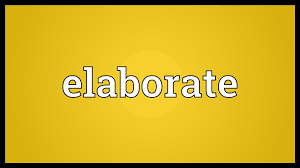 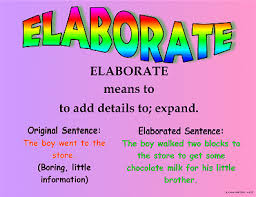 Also, some words show no details and are “vague” (uncertain, indefinite, or unclear in meaning).For this activity, you are going to practice elaborating the vague word “AWESOME”.Step 1:  Choose a topic you think is awesome.  It can be anything you want: baseball, LeBron James, cats, the sound of rain, your little brother, lasagna, the mountains in Colorado…anything.Step 2:  Find a pleasing picture of that topic on the internet and save it.Step 3:  Open up a Google Doc and write an acrostic poem about your topic that elaborates specifically upon why your topic is awesome.  See the example below.  You will spell out AWESOME going down vertically in BOLD print capital letters.  Then each line will going across horizontally will start with that letter of AWESOME.  The lines themselves should not be in bold print (only the letters of AWESOME should).  Step 4:  Add on the following items-a title (name of the item – make sure you capitalize the title correctly)include your first and last name – By:   center your picture below your poemStep 5:  Revise and use an online thesaurus to see where you might add better words.  Add figurative language and vivid verbs. Double check that your verb tense is consistent.Step 6:  Edit for spelling and grammar errorsStep 7:  Print and turn inHawaii is AwesomeBy: Mrs. GreenlawA lways in bloom with hibiscus and orchidsW aters frosted with waves, peppered with surfersE nchanted jungles envelop theS ummertime luaus thatO ffer retreat from theM undane city or theE veryday suburb. 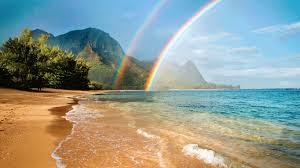 Kylie is AwesomeBy: Mrs. GreenlawA lways waited for the boys with an anxious heart at the front doorW indow at 3:30E very day after school.S irens going off made her run outside and howl like a wolf.O n the chaise lounge she would curl up and sleep.M oved over so the cats could eat her food.E njoying the treats God is giving her in Heaven today.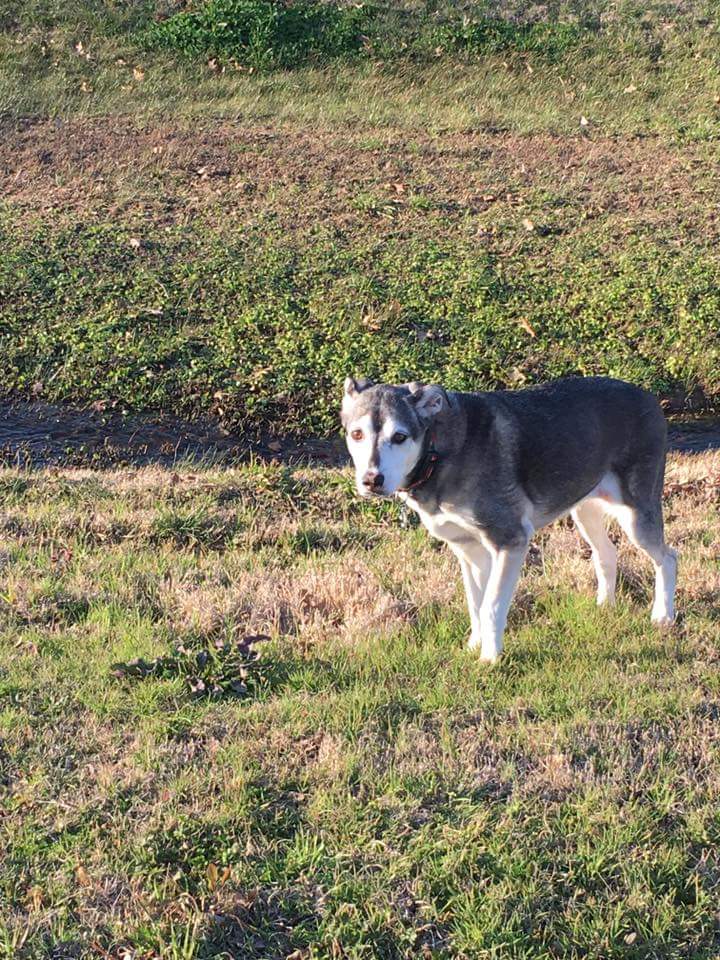 